The Purpose of the MessagesTess Lambert 21-11-2020https://www.youtube.com/watch?v=MuMzktf4-Fc&t=11s This is a continuation of the October 10, 2020 study, which is from the same series of the studies since May. This study was broken up by a few of Camp Meetings: WSF in Canada, Zimbabwe, Islands of the Sea in Fiji, IPR/GCC in USA, LGC in France. Now we are in the aftermath of the US Presidential election.Many comments about the election have come to Elder Tess’ attention. One fear Elder Tess has noticed is that some people who have not been following her studies are wondering what to make of the election of Biden/Harris.“How can you understand (my response) if you have not been keeping up with the ‘Increase of Knowledge’ (IoK) in this dispensation?”Those not understanding the election outcome is because (1) they haven’t been following the message as it’s developed, and (2) they had fundamental problems with both the leadership and the methodology we use.She is wanting to give some perspective of how she sees the US election withing the context of the studies done since May.1 Corinthians 13:9-119 For we know in part, and we prophesy in part.  10 But when that which is perfect is come, then that which is in part shall be done away.  11 When I was a child, I spake as a child, I understood as a child, I thought as a child: but when I became a man, I put away childish things.  Even in that verse, I hope you can see the sexism. People might look at the man, and know a man wrote it. And they might tend to think, “It’s ok, he (Paul) thinks ‘mankind.’”You can go to EGW writings and see how she uses that verse. She’ll use it to transition into the subject of ‘men,’ gender-men, and manhood. Take it to Pioneer writings, and A.T. Jones will say that the standard of Society is to have really manly men. So, the more stereotypical man you become, the better.So, I hope more people are starting to become comfortable, as harsh as it is to verbalize, recognizing the sexism in these writings. It’s unavoidable.Same way you find ‘slavery.’ We need to recognize these issues as we read now. We need to read like adults.But that isn’t the point being made now. We’re going to apply these verses.We know in part  prophecy in part. But that which is perfect is come, we put away that which was partial. And it repeats in verse 11. When we are a child, we speak as a child, we understand as a child, we think as a child. When we become an adult, we put away childish things.The context is not as EGW writes, of becoming more mature in a moral, personal sense. What is the context? Our understanding of prophecy. There is a time when it is acceptable to think, speak, and understand like prophetic children. Then, when we become like adults, we are required to understand, think, and speak like prophetic adults.Examples in our movement:Of how we have transitioned from thinking like children, to prophetically like adults.Note: the term ‘children’ is not meant derogatorilyIt isn’t bad for a child to think like a child, it is expected; you wouldn’t try to make a child think like an adult.But as they mature, the expectation of them mature.The presentation of Fractals in the Oceania Series has addressed this.When Elder Tess was in Arkansas in September/October 2018, the bulk of those messages centered around WW3; applying WW2 to the current dispensation and understanding WW3. Many people struggled with those messages. Why?They couldn’t see ‘war’ in the 21st Century.They couldn’t see Putin at war with Bush or Obama or TrumpSo, when people were looking ahead at Raphia, what were they expecting?A ship landing on US soil, with a whole heap of Russian tanks rolling off. There would be assault riffles, bombs, person to person combat, an all-out war between Russian and US citizens, a hot war.Instead, she came with a message saying, WW3 was already happening. In fact, it had already begun. People couldn’t see it. They battled with it for months. Some still can’t see it; they’ve all left by now.One reason people had a problem with the message is that they couldn’t see war between Russia and the USA in 2016. They projected to 2019 a 200 year, out of date, definition of warfare, so they couldn’t see it.What she was trying to say to people is, “Stop thinking prophetically about war like children, and start thinking prophetically about war like adults.”It was the people who rigidly followed the first angel, the first angel’s mistakes and methodology, that struggled to make the transition to WW3.In the same discussion of the Midnight Cry message: Civil WarRevolutionShe said: Civil war in the USA began in 2001 and had been going for 17 years (by now in 2020, 19 years).What problem did people have?A 200-year-old, out of date, concept of Civil War & RevolutionThey can’t see it in the 21st Century.What Elders Tess & Parminder were saying is,Start thinking prophetically like adults.In the time of the Midnight Cry message, we are required to make that change.We have matured as a crop.This is the work of the Latter Rain.Last year, during Donald Trump’s Impeachment, what trouble did people have who followed the first angel and the first angel’s methodology?Not just immaturity, but also ignoranceWhen we start to see what Impeachment looks like:It is not on the exact day of November 9, 2019By definition, impeachment does not removed the president, Donald Trump, from officeBoth immature and ignorant thinkingClose of Probation: What Struggle did Future for America (FFA) and those following them have?Michael would stand upprobation would closeintercession would end for priesthood.Elders Tess & Parminder said (in Brazil presentations in 2019)That was an immature definition of CoP and FractalsFFA could not make transition to thinking like adults (prophetically)The “Last President” study was the last bit of doctrine the movement imbibed that was thinking like children.In 2016, the “Last President” study arrived,They (FFA) saw this next President as specialInstead of looking at that “special characteristic,” as prophetic adults, they took a childish, out of date perspective to that study which may not actually be a valid part of the study.Is there something special to the Trump Presidency? Yes. We will look back at whatever happens in the future and see he was the cause to that effect. Same way the election of 1844 was a turning point. Trump represents the 1844 Democrat, Southern interest, slavery-serving candidate.The turning point of Millerite historyTrumps Presidency has been significant and special; he has ended America as we know it. The problem is in taking a childish, out of date, immature application to what that looks like.It’s one thing for a study to say “This is a turning point President; this is someone who will change the face of the USA in an irreversible way. It’s another thing to say he’s going to institute a Sunday Law, that there will never be another President after him, that he’s going to tear up the constitution and take away your guns and institute Marshal Law. Those were the expectation from that study.People were brought to that study for the same reason people expected to see a hot war at Raphia, the thinking prophetically like children.In all honestly, neither she nor I have thoroughly looked at the study of the Last President. I watched one presentation on the study, and Elder Tess herself has not taught the study. People are looking for an explanation, and some are teaching that there is validity, and there may be, but her issue is not that. The issue is what we thought it would look like, what we thought the US dictatorship would look like.If the point of the study would say simply, there’s something special about the Trump Presidency, then it’s not wrong; and the 1844 election in the Millerite history equals the second witness to that application. The problem is bringing in an out of date, prophetically childish mindset to what we expect that President to be, what we expect him to do.Challenging the favorite study of the first Angel is not something that happened overnight, but it took a long time. The people where shaken by the idea that there are problems with that study and have not been listening to the messages as they’ve been opening up for those 18 months.This is the final subject needing revisiting, along with:US Civil WarWW3Close of ProbationAnd many othersThere needs to be a re-examining of what they look like. Oceania has been addressing the Sunday Law. A prophetic, childish view, would be to look at the Sunday Law as the US government being badAnd the US Government = the US PresidentAnd as Sunday Law = bad US President doing really bad thingsThis is prophetically childish.Looking at the Sunday Law as prophetic adults makes the message more perfect. Where the US Government has three branches:LegislativeJudicialExecutiveAnd who does EGW say the Dragon speaks through? The Legislative and Judicial.In 2014, who held the power in the USA? A prophetic child would say, Obama. That is why Obamacare was looked at as the SL. A prophetic adult says that Mitch McConnell held the power over the Legislative and Judicial branches. In 2014, the SL was NOT passed by the US President.In January of 2021 there will be a legislative runoff in Georgia for two Senator positions. Right now, there are 50 Republican Senators and 48 Democratic Senators. If the Democrats win the two Georgia seats then there will be balanced Senate and the US Vice President will cast the deciding votes. Kamala Harris will be able to swing the legislature to the Democrats.One of the Georgia Democrats in the runoff has supported Trumps positions more than once. This will not be a progressive win. A prophetic adult looking at the 2020 election will not see a win for the Democratic Party and will not see a victory for the Counter Revolution.The 74 million people that voted for Donald Trump account for one in every five adults. It is prophetically immature to see the election change the message in any way. Who is going to control the Legislature in the next four years? Have the Republicans really lost power?One point on the Millerite History. How is their structure different than ours? They have one call to the church where we have two. Second Advent for the first group equals SL on the Millerite line, and there is no Panium and no Levites. On our line of history, 1850 equals Panium. 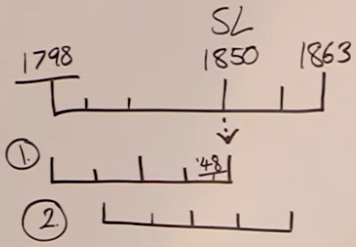 Looking at the 1850 election, the wrong equals the ‘Whig’ candidate. The good won. Biden equals compromiser of 1848 which institutes the SL. On our line, 1850 for the Priest is Panium and SL. Obama didn’t institute SL in our history prior to Donald Trump. Trump equals the turning point, President at 1844, then the Compromiser who institutes SL. But there is a discrepancy in our line verses the Millerites line. The Millerite history is a line of failure. The 1850 Compromise equals failure. The Northern States cannot be forced to enact it. The Millerite line contains a different structure for the Priest (1989). 1850 equals Panium and SL. In our Omega history we have to know which line to use. The Biden Presidency will have Panium, but does not equal the SL. Because, 1850 in the context of the 1848 election equal Panium, but not SL.End of 2021, we go to the Levites, late 2021, almost December. Panium will not come early next year. Our harvest is a tiny two-year period between 2019-2020. How fast has that time gone, and how little have we done? Say we go to the Levites for three years; it is still so short of a time.If we say,End of 2021End of 2022End of 2023End of 2024In 2023, we’re already looking at another Presidential election. Biden will not run again; he has already said he will only run for one term. What position with the Democrats be in after four years of getting nothing accomplished? It is likely that the Presidency will turn parties again. Think of the battle the Democrats fought to get to now. Every Late-Night talk show host, every media network, every black athlete campaigning and protests in the streets. Think of the pandemic killing 250,000 plus Americans. And still one out of every five adults voted for Trump.There is no wicked, evil dictator in the White House to rally the people in these four years. There will be no massive changes under the Biden Administration to make progressives happy. There will be no huge economic miracle in the USA. After four years of time there will be a frightening US election. Trump is not the worst that could happen to the US. Look at Ted Cruz.Ted Cruz actually believe the Right, unlike Donald Trump.RecapIn the structure of our Alpha history, notice the difference.1850 compromise is a failure.The South “bad Party” didn’t have power in 1850 to force a SL on the North “good party”SL = 1850 compromise with the ‘Fugitive Slave Act’Fact of a compromising President is applicable to our dispensation, but never said a compromising, Democratic president passes a SL, because we don’t have that prophetic foresight.History of failure because “bad party” didn’t have enough power to enforce the ‘Fugitive Slave Act’Democrats of today ARE the party of compromise, but it is problematic to apply SL to them because the Millerite history makes SL equal to 1850.There is a Structural difference: there is no second Harvest for the church, so there are no Levites and no Panium. Removing Panium in Millerite history, the Second Advent for group one lines up with 1850. Panium for us is symbolized in Millerite history by the same waymark as SL.The Alpha history is a history of failure.The ‘bad party’ doesn’t have the power to enforce the SL causing Civil WarStructural discrepancy, 1850 represents two waymarks for us, Panium and SLSeeing Biden as the Compromising President of SL is wrongly taking two aspects of the ‘Failure’ line and applying them to the line of ‘Success’.Democrats don’t have the power it will takeBiden equals the President for PaniumThe 1848 election equals compromiser; 1850 equals PaniumBiden is not necessarily President at SLIn four years, another presidential election will be held in the USA.It is unclear right now who will winWe are heading info the Formalization of SL and still have a lot to learnBased on the amount of power the ‘bad party’ needed for enforcing the SL in Millerite historyPlus, the 74 million Americans in our history who voted for Trump, 1:5 adults, despite the 250,000 deaths and riots/protest.In four years, there will be an interesting election.SummaryIt’s possible there is light in the ‘Last President’ study, but to understand it would mean going back to the original and understanding it in context.What has been understood, what we have been sure of for some time, is that we are changing form a child’s view of prophecy to an adult prophetic mindset.Most of those who have left, have not been able to make the transition. They couldn’t understand:WW3Current Civil WarCOPImpeachmentChange in Leadership with more sophisticated applicationsSince 2014, for six years, the movement has been systematically dealing with errors, with the ‘Last President’ being the last significant error. This is an ongoing issue being dealt with since the end of 2018.Transition from external events, people focus to answer question many have had over the ‘Last President’ study. Transition to internal, there isn’t the free time people think there is. Not the time to study as you might think (for Elders).Organization is the number one job function for leadership. As Elder Tess gets to formalizing the study for Sabbath the Thursday night prior, she receives an email from a Sister discussing a case from others in the movement that she has observed. The message from the Sister: “The girl asked me for help. More recently, her father, whom she loves, hit her in public with a leather strap.” Getting a message like that made Elder Tess stop caring about the elections or the ‘Last President’.It’s been 18 months of dealing with equality within the movement. Elder Tess is going to go back to give a little history. In 2017, visiting the School of the Prophets in Arkansas, it was compulsory to attend their church, Lambert Fellowship. For her, dealing with the topics of sexism, racism, nationalism, and issues of inequality have been driving forces since she could first recall crawling. So, attending Lambert was for her, like asking a Black person to attend a segregated church, due to the way women were treated.The number of women allowed at the pulpit, which was zero for a long time, but then they were allowed the 15-20 minutes super intendant remarks before Sabbath School.It took her only a few days before she knew something was sick and wrong. Even on the Lambert YouTube channel it was clear to see the absence of women. The Sabbath School was devoid of prophetic information and dominated by men.There were strong women whom she met and grew to admire still today. But, week after week, she would to sit in the van after the sermon. This was her time to research the counterfeit and WW3, which was later presented in 2018.A women’s place at Lambert was in the kitchen, while men stood around discussing whatever they deemed prophetic. It was dominated by male presenters at the Camp Meetings as well. A female presented two or three studies to the 22 studies by men. One Camp Meeting, Elder Tess took a break from the kitchen, and walked in during one of Elder Jeff’s studies. She knew she would struggle. She quotes him saying, “There are too many strong women in this movement.” She left. There is a strong woman that Elder Tess has known her entire time in the movement, and her entire life: her mother, Sister Terrie Lambert. So, Elder Tess knew her mother was one of these strong women that he was talking about.It was like being at a segregated church. Elder Tess’ problem is the following:The young people of the movement who attended that school and fellowship from all around the world.She was walking through a sea of blind, young people from 18-35 years old who accepted the inequalityThe second memory Elder Tess has as a person is crawling in nappies and is directly related to her reason for joining the movement. So, to better understand what God intended for ‘equality’, and it happened to be the focus of the Midnight Cry message.She didn’t have to teach in 2018 herself. She could have taught it to a man and had him teach it. She didn’t because, she knew she wasn’t going to FFA to teach as a person, but as a woman. She knew it would change something but didn’t know what.From the end of 2018 until now: Equality was brought before the movement in ways that became increasingly more visible, culminating at the Germany International Camp Meeting last year. But in this dispensation, there is a problem… Did the Disciples understand the nature of the Kingdom? No. It takes them a long time to get it. It took this movement a long time to get equality.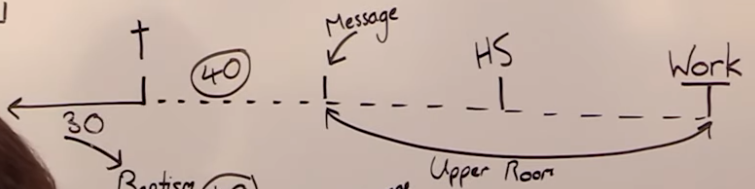  What Elder Tess thought was a sea of blind young people, that she thought would be able to see and have gotten it by now, are largely still the same blind people. Maybe the young people think they aren’t the problem, that it’s only the older people who need to figure out equality. It’s like eating a diet of junk food for 20-30 years and having been told they’ll die if they keep that up. Then eating one good meal won’t make your body whole. Daily, consistent effort is needed. And these young people aren’t understanding this. They have been raised as social conservatives, nationalistic, and sexist. It is going to take daily, consistent effort to alter that mindset.What would be the point in understanding the election if we cannot get these internal concepts understood as prophetic adults. These same young people are saying abuse goes both ways, making excuses for the abusers, and objecting the punishing of abusers. The young people are asking for a makeup allowance and do not realize that makeup is sexist.In a survey, 35% said that physical attractiveness is a priority for women, 11% for men. Women not wanting to be seen as radical feminist, hold onto makeup and jewelry.  Prophecy has highlighted the second wave feminism: 1989 US Court case – gender discrimination, Price-Waterhouse vs. Hopkins. In 1982 Ms. Hopkins was a top performer for her company, up for promotion and was denied because she didn’t look feminine enough. In 1996 Hopkins Memoirs were published. There is social pressure on a women’s appearance which equals sexism and nationalism, because our culture pushes this on society.USA and Brazil – Compare and ContrastSocially conservative – Bolsonaro & TrumpTop two nations for plastic surgeryRacism – Skin bleachingMessage of equality never taken from the world; we look at where/how the world has failed.When people say Elder Parminder and Sister Tess, she will say something only as a point of leadership, not a matter of what people think about her. But to point out that they need to treat women in leadership with respect.The blindness of the young people is a problem of reasoning from cause to effect. They don’t realize they’ve built with a Republican, Nationalistic, Sexist mindset. People have left and will continue to leave the movement if not understanding equality.The Upper Room Experience is not pleasant. Concord equals separation of distinct sides coming together. White supremacist and Black Live Matter > not combined, united as separateUpper room equals divisionThose who accept equality understand as adultsThose with wrong understandingFailure to understand equality creates a sense of apathy. Who will be able and willing to teach in 2021? We have to counter the false message the Levites will be spreading, such as the ‘Deep State’ and the evil UN.